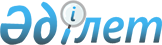 О внесении изменения в решение Текелийского городского маслихата от 1 октября 2020 года № 51-305 "Об определении специализированных мест для организации и проведения мирных собраний, порядка использования специализированных мест для организации и проведения мирных собраний, нормы их предельной заполняемости, а также требований к материально-техническому и организационному обеспечению специализированных мест для организации и проведения мирных собраний и границ прилегающих территорий, в которых запрещено проведение пикетирования в городе Текели"Решение маслихата города Текели области Жетісу от 26 февраля 2024 года № 14-73. Зарегистрировано Департаментом юстиции области Жетісу 28 февраля 2024 года № 167-19
      Текелийский городской маслихат РЕШИЛ:
      1. Внести в решение Текелийского городского маслихата от 1 октября 2020 года № 51-305 "Об определении специализированных мест для организации и проведения мирных собраний, порядка использования специализированных мест для организации и проведения мирных собраний, нормы их предельной заполняемости, а также требований к материально-техническому и организационному обеспечению специализированных мест для организации и проведения мирных собраний и границ прилегающих территорий, в которых запрещено проведение пикетирования в городе Текели" (зарегистрирован в Реестре государственной регистрации нормативных правовых актов №147237) следующее изменение:
      цифру "150" пункта 2 указанного решения изменить на цифру "800".
      2. Настоящее решение вводится в действие по истечении десяти календарных дней после дня его первого официального опубликования.
					© 2012. РГП на ПХВ «Институт законодательства и правовой информации Республики Казахстан» Министерства юстиции Республики Казахстан
				
      Председатель Текелийского городского маслихата

Б. Тугулбаев
